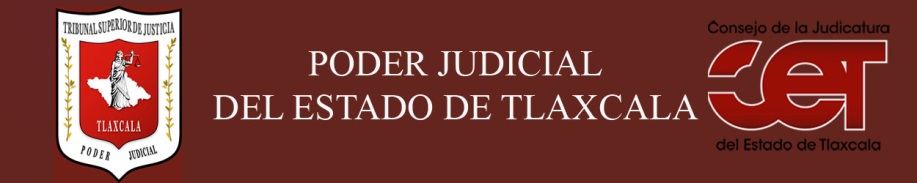 Formato público de Curriculum VitaeI.- DATOS GENERALES:I.- DATOS GENERALES:Nombre:ANEL BAÑUELOS MENESES.Cargo en el Poder Judicial: Jueza.Área de Adscripción: Juzgado Primero Familiar del Distrito Judicial de Cuauhtémoc.Fecha de Nacimiento:(cuando se requiera para ejercer el cargo) 11 de mayo de 1978.II.- PREPARACIÓN ACADÉMICA: II.- PREPARACIÓN ACADÉMICA: Último grado de estudios:LicenciaturaInstitución:Universidad Popular Autónoma del Estado de Puebla (UPAEP)Periodo:1996-2000Documento: Título Profesional.Título Profesional: Licenciada en Derecho.Cédula: 3637686Estudios Profesionales:Posgrado en Derecho Fiscal.Institución: Universidad Autónoma de Tlaxcala.Periodo: 2002-2004Documento: Constancia de Terminación y Acreditación.Cédula: III.- EXPERIENCIA LABORAL: a)  tres últimos empleosIII.- EXPERIENCIA LABORAL: a)  tres últimos empleosIII.- EXPERIENCIA LABORAL: a)  tres últimos empleos1Inicio (día/mes/año):Noviembre 2001Nombre de la Empresa:Nombre de la Empresa:Instituto Electoral de Tlaxcala, ahora Instituto Tlaxcalteca de Elecciones.Cargo o puesto desempeñado:Cargo o puesto desempeñado:Presidente Propietario de Consejo MunicipalCampo de Experiencia:  Campo de Experiencia:  2Inicio (día/mes/año):Septiembre 2002Nombre de la Empresa:Nombre de la Empresa:Tribunal Superior de Justicia del Estado de Tlaxcala.Cargo o puesto desempeñado:Cargo o puesto desempeñado:Campo de Experiencia:  Campo de Experiencia:  IV.- EXPERIENCIA LABORAL: b)Últimos cargos en el Poder Judicial:IV.- EXPERIENCIA LABORAL: b)Últimos cargos en el Poder Judicial:IV.- EXPERIENCIA LABORAL: b)Últimos cargos en el Poder Judicial:Área de adscripciónPeriodo 1Secretaria de Acuerdos del Juzgado Familiar del Distrito Judicial de Hidalgo.2013 - 20142Encargada por Ministerio de Ley del Juzgado de Ejecución de Sanciones Penales y Medidas Restrictivas de la Libertad.Mayo - Junio 20143Secretaria Proyectista de la Sala Administrativa del Poder Judicial del Estado de Tlaxcala.2014 - 07 Octubre 20164Jueza Civil del Distrito Judicial de Zaragoza.08 Octubre 2016 - 17 Septiembre 2018V.- INFORMACION COMPLEMENTARIA:Últimos cursos y/o conferencias y/o capacitaciones y/o diplomados, etc. (de al menos cinco cursos)V.- INFORMACION COMPLEMENTARIA:Últimos cursos y/o conferencias y/o capacitaciones y/o diplomados, etc. (de al menos cinco cursos)V.- INFORMACION COMPLEMENTARIA:Últimos cursos y/o conferencias y/o capacitaciones y/o diplomados, etc. (de al menos cinco cursos)V.- INFORMACION COMPLEMENTARIA:Últimos cursos y/o conferencias y/o capacitaciones y/o diplomados, etc. (de al menos cinco cursos)V.- INFORMACION COMPLEMENTARIA:Últimos cursos y/o conferencias y/o capacitaciones y/o diplomados, etc. (de al menos cinco cursos)V.- INFORMACION COMPLEMENTARIA:Últimos cursos y/o conferencias y/o capacitaciones y/o diplomados, etc. (de al menos cinco cursos)Nombre del PonenteNombre del PonenteInstitución que impartióInstitución que impartióFecha o periodo1DIPLOMADO EN AMPARODIPLOMADO EN AMPAROCIJUREP, Universidad Autónoma de Tlaxcala.CIJUREP, Universidad Autónoma de Tlaxcala.20022CURSO “CAPACITACIÓN DIRIGIDA A MEDIADORES Y CONCILIADORES”, PARA LA COMISIÓN PARA LA IMPLEMENTACIÓN DE LA REFORMA EN MATERIA DE SEGURIDAD Y JUSTICIA EN EL ESTADO DE TLAXCALA.  CURSO “CAPACITACIÓN DIRIGIDA A MEDIADORES Y CONCILIADORES”, PARA LA COMISIÓN PARA LA IMPLEMENTACIÓN DE LA REFORMA EN MATERIA DE SEGURIDAD Y JUSTICIA EN EL ESTADO DE TLAXCALA.  SETEC y Colegio de Tlaxcala.SETEC y Colegio de Tlaxcala.20133CICLO DE CONFERENCIAS “DE LAS VÍCTIMAS Y LA TORTURA”.CICLO DE CONFERENCIAS “DE LAS VÍCTIMAS Y LA TORTURA”.Consejo de la Judicatura del Estado de Tlaxcala.Consejo de la Judicatura del Estado de Tlaxcala.20133CONFERENCIA DENOMINADA “CONTROL DE CONVENCIONALIDAD Y JUECES CONSTITUCIONALES.CONFERENCIA DENOMINADA “CONTROL DE CONVENCIONALIDAD Y JUECES CONSTITUCIONALES.Tribunal Superior de Justicia del Estado de Tlaxcala y el Consejo de la Judicatura del Estado.Tribunal Superior de Justicia del Estado de Tlaxcala y el Consejo de la Judicatura del Estado.20154SEMANA DE DERECHO ELECTORAL.SEMANA DE DERECHO ELECTORAL.Tribunal Electoral del Poder Judicial de la Federación, a través del Centro de Capacitación Judicial Electoral.Tribunal Electoral del Poder Judicial de la Federación, a través del Centro de Capacitación Judicial Electoral.20155REFORMAS ELECTORALES 2014. CRITERIOS E INTERPRETACIONES. REFORMAS ELECTORALES 2014. CRITERIOS E INTERPRETACIONES. Tribunal Electoral del Poder Judicial de la Federación, a través del Centro de Capacitación Judicial Electoral.Tribunal Electoral del Poder Judicial de la Federación, a través del Centro de Capacitación Judicial Electoral.20156DIPLOMADO ACCESO A LA JUSTICIA EN MATERIA DE DERECHOS HUMANOS.DIPLOMADO ACCESO A LA JUSTICIA EN MATERIA DE DERECHOS HUMANOS.Suprema Corte de Justicia de la Nación, a través de la Casa de la Cultura Jurídica del Estado de TlaxcalaSuprema Corte de Justicia de la Nación, a través de la Casa de la Cultura Jurídica del Estado de TlaxcalaFebrero-Junio 20177TALLER ADMINISTRACIÓN DE JUSTICIA Y DERECHOS HUMANOSTALLER ADMINISTRACIÓN DE JUSTICIA Y DERECHOS HUMANOSComisión Nacional de Derechos HumanosComisión Nacional de Derechos HumanosJunio 20178DIPLOMADO EN AMPARODIPLOMADO EN AMPAROSuprema Corte de Justicia de la Nación, a través de la Casa de la Cultura Jurídica del Estado de Tlaxcala.Suprema Corte de Justicia de la Nación, a través de la Casa de la Cultura Jurídica del Estado de Tlaxcala.Agosto-Noviembre 20179CURSO JUZGAR CON PERSPECTIVA DE GÉNEROCURSO JUZGAR CON PERSPECTIVA DE GÉNEROTribunal Superior de Justicia del Estado de Tlaxcala.Tribunal Superior de Justicia del Estado de Tlaxcala.8 agosto al 21 de septiembre 201710TERCERA REUNIÓN REGIONAL AMÉRICA LATINA Y EL CARIBE DE LA IAWJ, CAPÍTULO MÉXICO.TERCERA REUNIÓN REGIONAL AMÉRICA LATINA Y EL CARIBE DE LA IAWJ, CAPÍTULO MÉXICO.Asociación Internacional de Mujeres Juezas. (IAWJ)Asociación Internacional de Mujeres Juezas. (IAWJ)Septiembre 201711TALLER PERSPECTIVA DE GÉNERO Y ANÁLISIS DE SENTENCIAS.TALLER PERSPECTIVA DE GÉNERO Y ANÁLISIS DE SENTENCIAS.Suprema Corte de Justicia de la Nación, a través de la Casa de la Cultura Jurídica del Estado de Tlaxcala.Suprema Corte de Justicia de la Nación, a través de la Casa de la Cultura Jurídica del Estado de Tlaxcala.Noviembre 2017.12PROGRAMA NACIONAL DE CAPACITACIÓN DE JUECES DE ORALIDAD EN MATERIA MERCANTIL.PROGRAMA NACIONAL DE CAPACITACIÓN DE JUECES DE ORALIDAD EN MATERIA MERCANTIL.COFEMER y Tribunal Superior de Justicia del Estado de Hidalgo.COFEMER y Tribunal Superior de Justicia del Estado de Hidalgo.Noviembre 2017 - Marzo 2018.13TALLER DE ANÁLISIS DE RECOMENDACIONES.TALLER DE ANÁLISIS DE RECOMENDACIONES.Comisión Nacional de Derechos Humanos.Comisión Nacional de Derechos Humanos.Febrero 201814DIPLOMADO “ARGUMENTACIÓN JURÍDICA CON PERSPECTIVA DE GÉNERO”DIPLOMADO “ARGUMENTACIÓN JURÍDICA CON PERSPECTIVA DE GÉNERO”Equis: Justicia para las mujeres y Tribunal Superior de Justicia del Estado de Tlaxcala.Equis: Justicia para las mujeres y Tribunal Superior de Justicia del Estado de Tlaxcala.Diciembre 2017 – Marzo 2018.15REFLEXIÓN HISTÓRICA JURÍDICA DEL CONSTITUYENTE EN TLAXCALA.REFLEXIÓN HISTÓRICA JURÍDICA DEL CONSTITUYENTE EN TLAXCALA.Tribunal Superior de Justicia del Estado de Tlaxcala.Tribunal Superior de Justicia del Estado de Tlaxcala.07 Junio 2018.16CURSO-TALLER “CONTROL DE CONVENCIONALIDAD”.CURSO-TALLER “CONTROL DE CONVENCIONALIDAD”.Tribunal Superior de Justicia del Estado de Tlaxcala.Tribunal Superior de Justicia del Estado de Tlaxcala.Agosto 2018.17Conferencia “DERECHOS HUMANOS Y GARANTÍAS CONSTITUCIONALES DEL PROCESO”, impartida por el Dr. José Ovalle Favela.Conferencia “DERECHOS HUMANOS Y GARANTÍAS CONSTITUCIONALES DEL PROCESO”, impartida por el Dr. José Ovalle Favela.Tribunal Superior de Justicia del Estado de Tlaxcala.Tribunal Superior de Justicia del Estado de Tlaxcala.13 Septiembre 2018.18Conversatorio Taller - Simulación “ORALIDAD EN MATERIA DE PROCEDIMIENTOS CIVILES Y FAMILIARES” Conversatorio Taller - Simulación “ORALIDAD EN MATERIA DE PROCEDIMIENTOS CIVILES Y FAMILIARES” H. Congreso del Estado de Tlaxcala.H. Congreso del Estado de Tlaxcala.19 y 20 Octubre 2018.19Conferencia “LA TEORÍA DE LAS OBLIGACIONES Y LOS DEBERES DEL ESTADO”Conferencia “LA TEORÍA DE LAS OBLIGACIONES Y LOS DEBERES DEL ESTADO”Tribunal Superior de Justicia del Estado de Tlaxcala.Tribunal Superior de Justicia del Estado de Tlaxcala.Febrero 2019.19Conferencia “LOS DERECHOS HUMANOS DE LOS PUEBLOS Y COMUNIDADES INDÍGENAS”Conferencia “LOS DERECHOS HUMANOS DE LOS PUEBLOS Y COMUNIDADES INDÍGENAS”Tribunal Superior de Justicia del Estado de Tlaxcala.Tribunal Superior de Justicia del Estado de Tlaxcala.Marzo 2019.VI.- Sanciones Administrativas Definitivas (dos ejercicios anteriores a la fecha):VI.- Sanciones Administrativas Definitivas (dos ejercicios anteriores a la fecha):VI.- Sanciones Administrativas Definitivas (dos ejercicios anteriores a la fecha):VI.- Sanciones Administrativas Definitivas (dos ejercicios anteriores a la fecha):VI.- Sanciones Administrativas Definitivas (dos ejercicios anteriores a la fecha):VI.- Sanciones Administrativas Definitivas (dos ejercicios anteriores a la fecha):SiNoEjercicioEjercicioNota: Las sanciones definitivas se encuentran especificadas en la fracción  XVIII del artículo 63 de la Ley de Transparencia y Acceso a la Información Pública del Estado, publicadas en el sitio web oficial del Poder Judicial, en la sección de Transparencia.Nota: Las sanciones definitivas se encuentran especificadas en la fracción  XVIII del artículo 63 de la Ley de Transparencia y Acceso a la Información Pública del Estado, publicadas en el sitio web oficial del Poder Judicial, en la sección de Transparencia.XVII.- Fecha de actualización de la información proporcionada:VII.- Fecha de actualización de la información proporcionada:VII.- Fecha de actualización de la información proporcionada:VII.- Fecha de actualización de la información proporcionada:VII.- Fecha de actualización de la información proporcionada:VII.- Fecha de actualización de la información proporcionada:Santa Anita Huiloac, Apizaco, Tlaxcala, a   01   de   abril    de  2019.Santa Anita Huiloac, Apizaco, Tlaxcala, a   01   de   abril    de  2019.Santa Anita Huiloac, Apizaco, Tlaxcala, a   01   de   abril    de  2019.Santa Anita Huiloac, Apizaco, Tlaxcala, a   01   de   abril    de  2019.Santa Anita Huiloac, Apizaco, Tlaxcala, a   01   de   abril    de  2019.Santa Anita Huiloac, Apizaco, Tlaxcala, a   01   de   abril    de  2019.Santa Anita Huiloac, Apizaco, Tlaxcala, a   01   de   abril    de  2019.Santa Anita Huiloac, Apizaco, Tlaxcala, a   01   de   abril    de  2019.Santa Anita Huiloac, Apizaco, Tlaxcala, a   01   de   abril    de  2019.Santa Anita Huiloac, Apizaco, Tlaxcala, a   01   de   abril    de  2019.